Предложение собственникам помещений многоквартирного дома по адресу: ул. Генерала Петрова, д.2О проведении работ по оценке технического состояния многоквартирного дома, разработке проектной документации на проведение капитального ремонта общего имущества многоквартирных домов, расположенных на территории города Севастополя, имеющих статус объекта культурного наследия Срок проведения работ: в соответствии с Приказом ДГХ от 26.12.2018 №591-ОД "Об утверждении регионального краткосрочного плана реализации региональной программы капитального ремонта общего имущества в МКД, расположенных на территории города Севастополя, на период 2020-2022 годы" в 2022 году. Необходимые условия: в целях реализации краткосрочного плана капитального ремонта общего  имущества в многоквартирных домах, расположенных в городе Севастополе, рассчитанной на 2020-2022 годы собственникам помещений, проживающим в многоквартирных домах, имеющих статус объекта культурного наследия, необходимо на общем собрании принять решение о получении задания на проведение работ по сохранению объекта культурного наследия в Управлении охраны объектов культурного наследия города Севастополя (ул. Володарского, д.19). Для этого собственники помещений уполномочивают собственника помещений в этом многоквартирном доме или передают эти полномочия своей управляющей организации. Эти действия регламентированы приказом Министерства культуры РФ от 08.06.2016 №1278 «Порядок выдачи задания на проведение работ по сохранению объекта культурного наследия, включенного в единый государственный реестр объектов культурного наследия (памятников истории и культуры) народов Российской Федерации, или выявленного объекта культурного наследия». При проведении общего собрания необходимо учесть ряд обязательных условий:- положительное решение должно быть принято не менее двумя третями собственников, владеющих помещениями в доме;- к протоколу в обязательном порядке прикладывается:-  список собственников помещений, присутствовавших на общем собрании, с результатами голосования;- реестр собственников помещений, заверенный управляющей организацией;- копии правоустанавливающих документов на помещения в доме.	Полученное в Управлении охраны объектов культурного наследия города Севастополя (улица Володарского, д.19) техническое задание необходимо до 01.09.2019 передать в                                                                         НКО «ФСКР г. Севастополь» (ул. Фиолентовское шоссе, д.1/1). При отсутствии указанного задания проведение необходимых конкурсных процедур невозможно, и как следствие, проведение капитального ремонта Вашего дома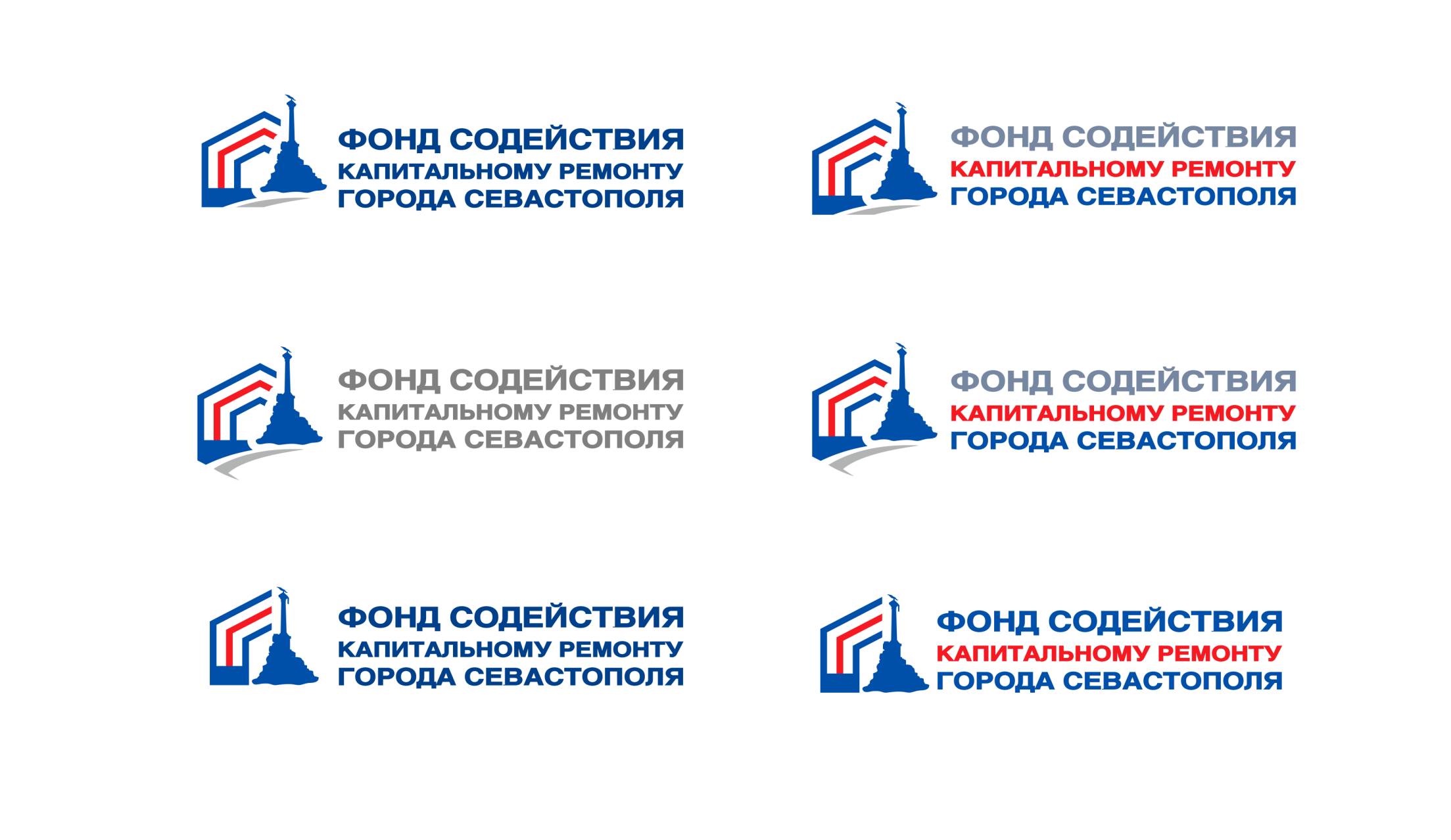 ул. Фиолентовское шоссе, д.1/1, 3 этаж, литер V-8, V-9, V-10, V-13, V-13, V-14-21, VA-21,г. Севастополь, 299053, E-mail: info@fskr92.ru, тел. (8692) 53-71-70